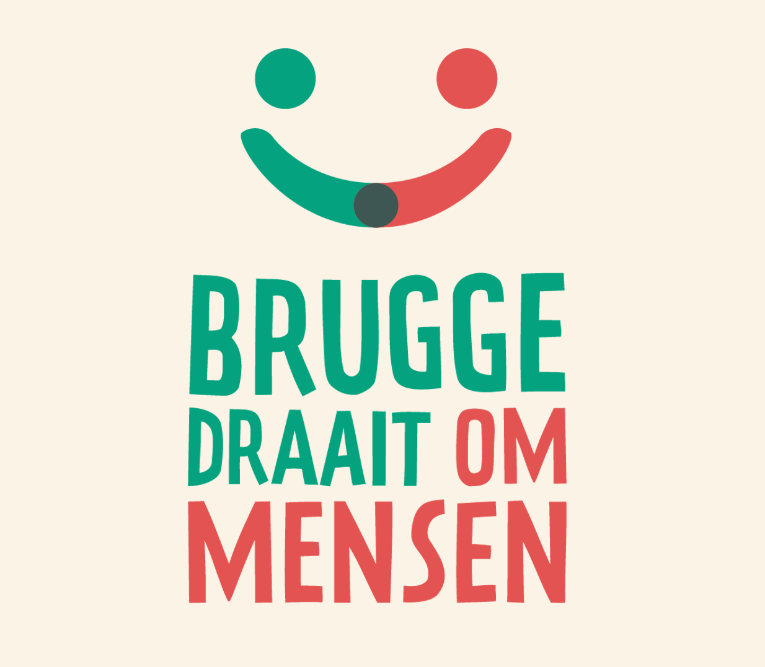 BRUGGE DRAAIT OM MENSENDeze week start Stad Brugge de campagne ‘Brugge draait om mensen’. Samen met vele anderen doet ook Vereniging De Blauwe Lelie mee aan deze actie.Samen voor een warm, solidair en zorgzaam Brugge. #bruggedraaitommensen #bruggedraaitomjouwww.facebook.com/bruggedraaitommensen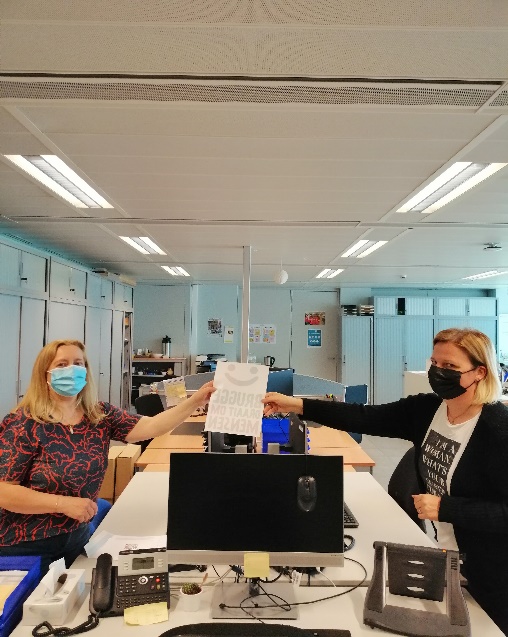 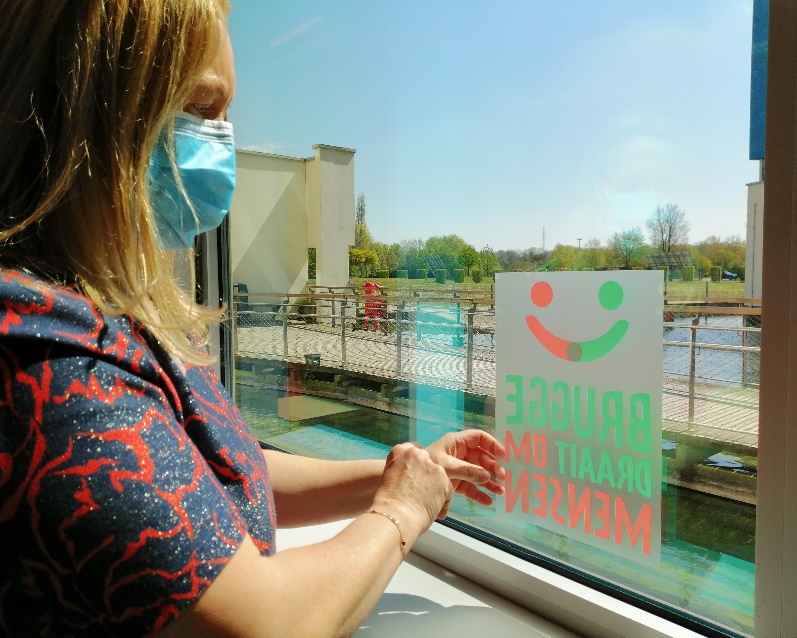 